Supplementary MaterialSupplement Table. A1 Statistical analysis of TASupplement Table. A2 Primer for RT–qPCRSupplement Table. A3 Comparison of GWAS results with previously reported results of TASupplement Figure. A3 TAC1 haplotype significance analysis. (A) Partial Manhattan map of TAC1 on Chr.9; (B) Schematic representation of TAC1 structure and the positions of 1 SNPs used for haplotype analysis, bar = 100bp; (C) and (D) Comparisons of TA values among accessions with different haplotypes in2018 and 2019. *p ≤ 0.05, **p ≤ 0.01.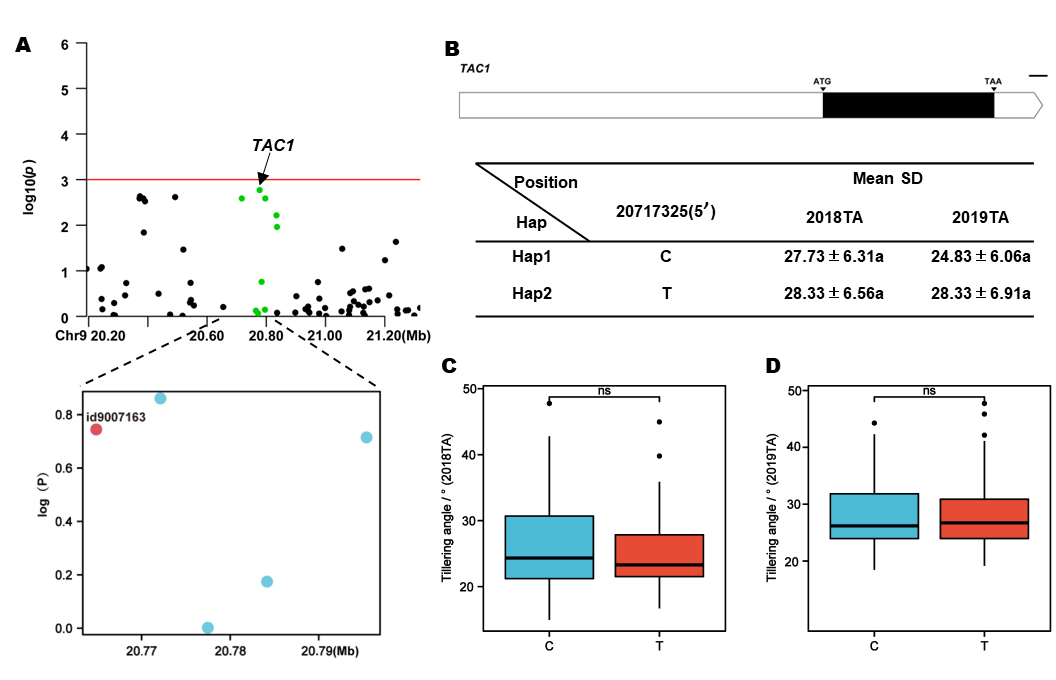 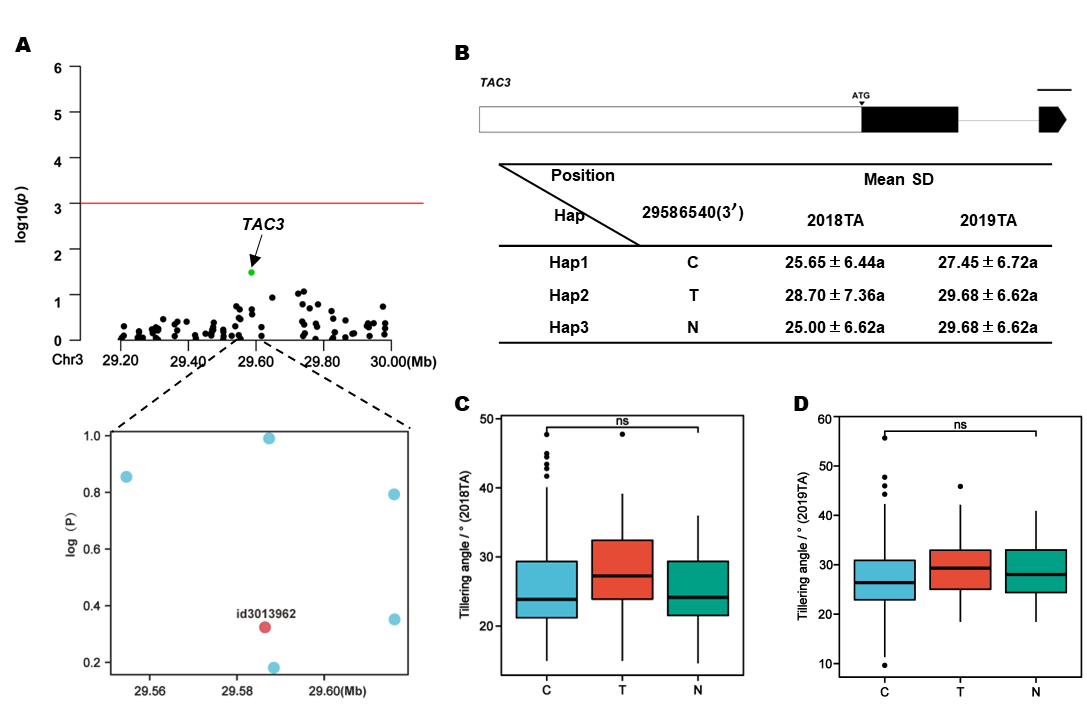 Supplement Figure. A4 TAC3 haplotype significance analysis. (A) Partial Manhattan map of TAC3 on Chr.3; (B) Schematic representation of TAC3 structure and the positions of 1 SNPs used for haplotype analysis, bar = 100bp; (C) and (D) Comparisons of TA values among accessions with different haplotypes in2018 and 2019. *p ≤ 0.05, **p ≤ 0.01.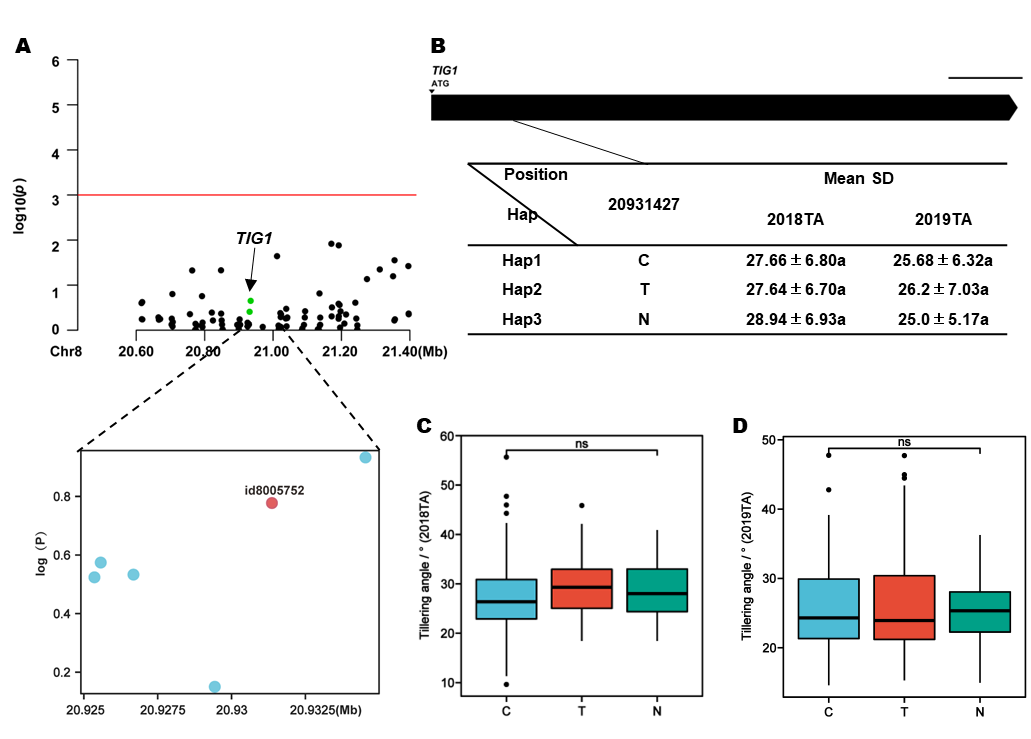 Supplement Figure. A5 TIG1 haplotype significance analysis. (A) Partial Manhattan map of TIG1 on Chr.8; (B) Schematic representation of TIG1 structure and the positions of 1 SNPs used for haplotype analysis, bar = 100bp; (C) and (D) Comparisons of TA values among accessions with different haplotypes in2018 and 2019. *p ≤ 0.05, **p ≤ 0.01.year/sitephenotypeVariabilityMeanSDCV (%)Kurtskewness2018 liuyangTA9.63°-55.66°27.86a6.75 24.23%1.42 0.84 2019 liuyangTA14.59°-47.76°25.82a6.56 25.43%0.67 0.85 Gene IDPrimer sequence (5'to3')Primer sequence (5'to3')LOC_Os01g67770FAATGAAGGTCTTGTGTTGCATCAATGAAGGTCTTGTGTTGCATCLOC_Os01g67770RGCTTTGGTTTTGTAAGCTCTGAGCTTTGGTTTTGTAAGCTCTGALOC_Os02g35180FCCTCCTCTTTCAAATACTCCCACCTCCTCTTTCAAATACTCCCALOC_Os02g35180RCTCCCATCCTCTCAGGTCTCTCCCATCCTCTCAGGTCTLOC_Os09g38130FTTAGCTGGAATGATTCAGCTCATTAGCTGGAATGATTCAGCTCALOC_Os09g38130RATTATAGTTATCTACGCGGGCCATTATAGTTATCTACGCGGGCCOsActinFCAGCCACACTGTCCCCATCTACAGCCACACTGTCCCCATCTAOsActinRAGCAAGGTCGAGACGAAGGAAGCAAGGTCGAGACGAAGGAQTLChrMarker intervalLOD scoreP value R2(%)RefQTa11RG173/RG5322.6-2.7Li.et al (1999)qTA1.111297448-1.64E-07-Bai.et al (2022)qTA1.2112048457-1.64E-07-Bai.et al (2022)QTa22RG171-RG4373.6-5.2Li.et al (1999)qTA-22C777-R19897.56-19.05Yu.et al (2005)qTA22RM13594–RM35124.26-39Zhao.et al (2022) qTA2.1230414101-1.47E-12-Bai.et al (2022)qTA66RM528–RM3343 3.12-37Zhao.et al (2022)qTA6.163234165-5.85E-08-Bai.et al (2022)Ta 9RZ228-RG66732.3-47.5Li.et al (1999)qTA-9a 9RG662-CT100 5.51-22.7Qian.et al (2001)qTA-9b9G295-RG451 3.05-11.9Qian.et al (2001)qTA9-2 9RM107-RG66722-19.5Shen.et al (2005)qTA -99XNpb108 -C57010.5-32. 83Yu.et al (2005)TAC19P4-P5 --Yu.et al (2007)qTAC99RM201-RM73069.31-17.4He.et al (2017)qTA99RM6235–RM242884.27-27Zhao.et al (2022)qTA9-19RM3700–RM242887.08-37Zhao.et al (2022)qTA-1212RG461-G148 5.71-20.9Qian.et al (2001)